 Heritage Trust Network Midlands 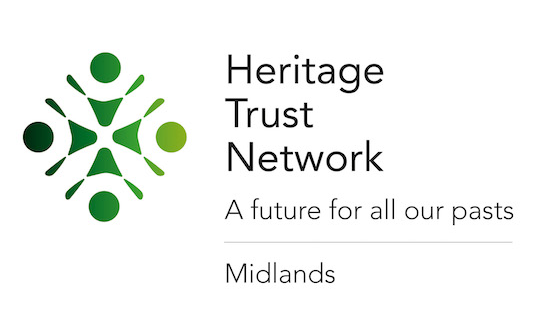 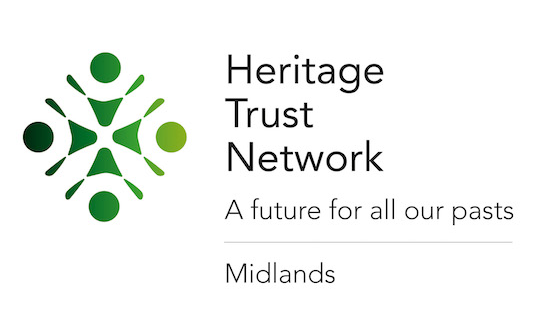                                         Thursday March 19 2020	            Gothic Warehouse, Cromford Mills, Cromford, Derbyshire DE4 3RQPartnerships:         You’ve Got a Friend in MeAGENDA10.30 - Arrival and refreshments 10.45 - Welcome and introduction – Matt Bentley and Kate Dickson11.05 - Building good relationships with local authority officers and members – Alice Ullathorne, Heritage Officer, Nottingham City Council 11.25 - Funder partnerships, match funding – National Lottery Heritage Fund 11.45 - Partnerships in Activity Plans – Pete Brown (confirmed)12.05 - speaker TBC12.25 – Partnership Chat – Q & A session with speakers12.45 – Lunch13.30 - Project partnership  – Lincolnshire Co-operative and Caistor and District Community Trust (Market Place, Caistor) 13.50 - Tourism partnerships at Cromford - Simon Wallwork, CEO Arkwright Society14.10 – Tour of Cromford Mills 15.15 - CloseDirections:Cromford Mills is accessible by train – the railway station is a 9-minute walk (less than half a mile) from the Mill complex.Car parking – there is parking on site for which a charge is payable. 